МУНИЦИПАЛЬНОЕ ОБЩЕОБРАЗОВАТЕЛЬНОЕ КАЗЕННОЕ УЧРЕЖДЕНИЕ 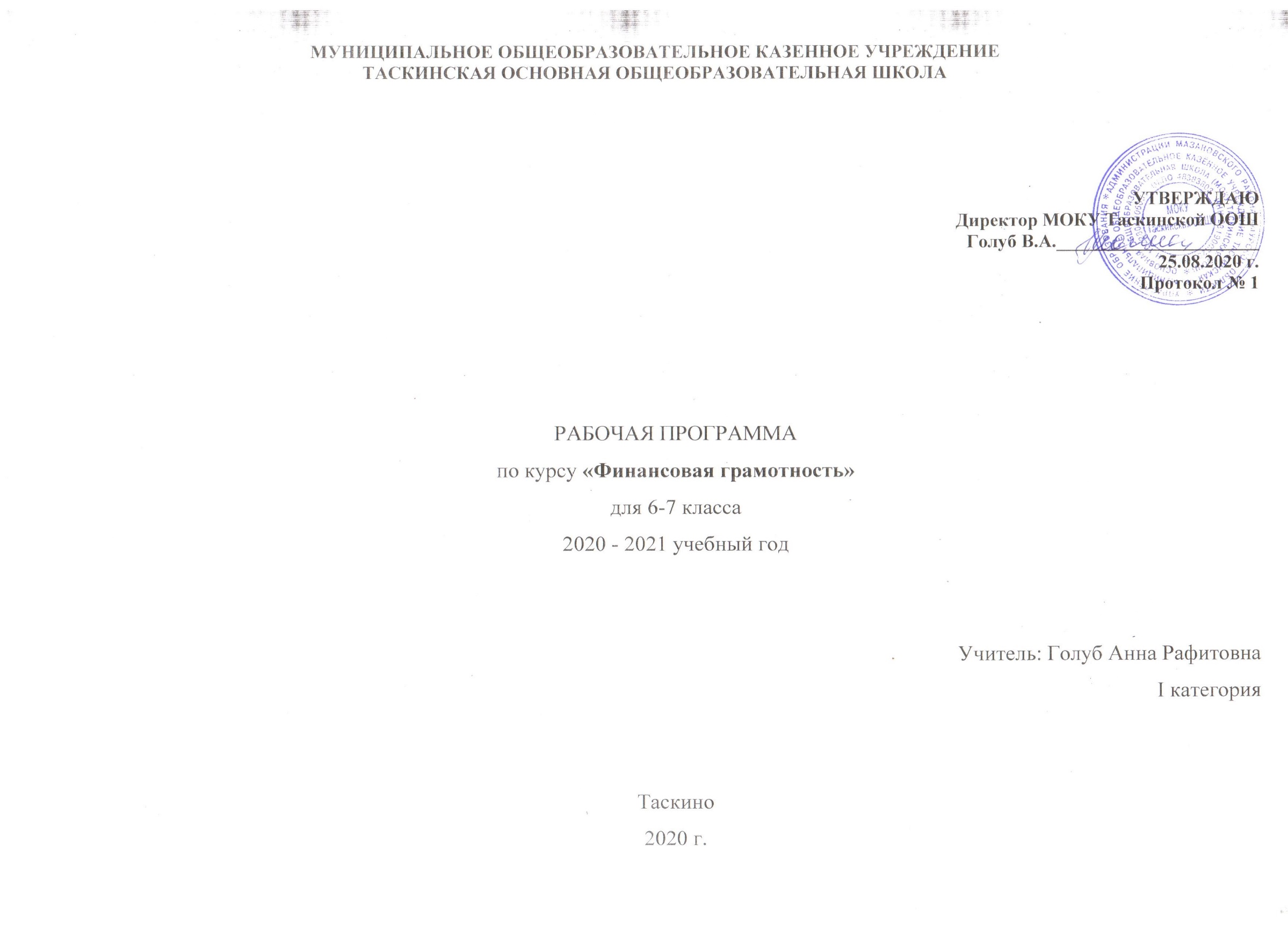 ТАСКИНСКАЯ ОСНОВНАЯ ОБЩЕОБРАЗОВАТЕЛЬНАЯ ШКОЛА УТВЕРЖДАЮ                                                                                                Директор МОКУ Таскинской ООШ                                                                                                Голуб В.А.______________________                                                                                               25.08.2020 г.                                                                                                Протокол № 1РАБОЧАЯ ПРОГРАММАпо курсу «Финансовая грамотность»для 6-7 класса2020 - 2021 учебный годУчитель: Голуб Анна РафитовнаI категорияТаскино2020 г.Пояснительная запискаНормативная правовая база реализации рабочей программыФедеральный закон РФ от 29 декабря 2012 г. №273 – ФЗ «Об образовании в Российской Федерации»Федеральным государственным образовательным стандартом основного общего образования (утвержден приказом № 1897 Министерства образования и науки РФ 17.12.2010)Финансовая грамотность. Учебная программа. 5-7 классы общеобразоват. орг. / Е.А. Вигдорчик, И.В. Липсиц, Ю.Н. Корлюгова. – М.: ВИТА-ПРЕСС, 2014. – 16 с.Концепция Национальной программы повышения уровня финансовой грамотности населения РФ;Проект Минфина России «Содействие повышению уровня финансовой грамотности населения и развитию финансового образования в РФ».Основная образовательная программа основного общего образования МОКУ Таскинской ООШ.Учебный план МОКУ Таскинской ООШАктуальность данной программы продиктована развитием финансовой системы и появлением широкого спектра новых сложных финансовых продуктов и услуг, которые ставят перед гражданами задачи, к решению которых они не всегда готовы. Финансовая грамотность - необходимое условие жизни в современном мире, поскольку финансовый рынок предоставляет значительно больше возможностей по управлению собственными средствами, чем 5—10 лет назад, и такие понятия как потребительский кредит, ипотека, банковские депозиты плотно вошли в нашу повседневную жизнь. Однако в настоящий момент времени ни нам, ни нашим детям явно недостаточно тех финансовых знаний, которыми мы располагаем. При этом нужно учитывать, что сегодняшние учащиеся — это завтрашние активные участники финансового рынка. Поэтому, если мы сегодня воспитаем наших детей финансово грамотными, значит, завтра мы получим добросовестных налогоплательщиков, ответственных заемщиков, грамотных вкладчиковНовизной данной программы является направленность курса на формирование финансовой грамотности учащихся на основе построения прямой связи между получаемыми знаниями и их практическим применением, пониманием и использованием финансовой информации на настоящий момент и в долгосрочном периоде и ориентирует на формирование ответственности у подростков за финансовые решения с учетом личной безопасности и благополучия.Отличительной особенностью программы данного курса является то, что он базируется на системно-деятельностном подходе к обучению, который обеспечивает активную учебно-познавательную позицию учащихся. У них формируются не только базовые знания в финансовой сфере, но также необходимые умения, компетенции, личные характеристики и установки. Цели:Формирование активной жизненной позиции;Развитие экономического образа мышления;Воспитание ответственности и нравственного поведения в области экономических отношений в семье и обществе;Приобретение опыта применения полученных знаний и умений для решения элементарных вопросов в области экономики семьи.  Достижение поставленных целей предусматривает решение следующих основных задач:Выявление и развитие способностей обучающихся;Овладение обучающимися обобщенными способами мыслительной, творческой деятельности;Освоение обучающимися компетенций (учебно-познавательной, коммуникативной, рефлексивной, личностного саморазвития, ценностно-смысловой, информационно-технологической);Создание содержательных и организационно-педагогических условий для усвоения подростками важных для становления личности элементов культуры (знаний, опыта практической и познавательной, коммуникативной, эмоционально-оценочной деятельности);Практическое освоение обучающимися конструктивных способов учебной и социальной коммуникаций, при которых достигается толерантное взаимовосприятие партнера, воспитывается гуманное поведение в социальных конфликтах;Предоставление для практического освоения необходимой информации о возможностях и особенностях получения образования, перспективах до профессиональной подготовки, рефлексии своих склонностей, способностей.Программа реализует поставленные задачи с учётом следующих принципов:1.	Личностно-ориентированный: учёт возрастных особенностей развития личности обучающегося, уровня сформированности его интересов, этических норм и ценностных ориентаций.2.	Принцип демократизации: предоставление участникам педагогического процесса определённых свобод для саморазвития, саморегуляции, самоопределения. Реализуется через соблюдение правил: создавать открытый для общественного контроля и влияния педагогический процесс; создавать правовое обеспечение деятельности педагога и учащихся, способствующее защите их от неблагоприятных воздействий среды и друг на друга; вводить самоуправление учащихся, посредством которого развивать их самовоспитание, самообразование, самообучение; обеспечивать взаимное уважение, такт и терпение во взаимодействии педагогов и учащихся.3.	Принцип разнообразия деятельности: реализуется посредством организации разнообразной деятельности обучающихся.4.	Принцип следования нравственному примеру. Следование примеру – ведущий метод воспитания. Пример – это возможная модель выстраивания отношений подростка с другими людьми и с самим собой, образец ценностного выбора, совершённого значимым другим. Особое значение для духовно-нравственного развития обучающегося имеет пример учителя.5.	Принцип личностной обусловленности: личность человека определяет отношение к нему и его деятельности тех, с кем он непосредственно взаимодействует (педагог – ученик). В процессе развития происходит взаимодействие культур, волевых усилий, эмоциональных своеобразий объекта и субъекта.При составлении программы учтены психологические особенности обучающихся, включая их гендерные, эмоционально-личностные особенности, а также уровень развития коммуникативной и интеллектуальной сфер.Сроки реализации программы – 1 год.Объем часов, отпущенных на занятия - 34 часа в год при 1 часе в неделю.Формы реализации программы. Для реализации поставленных целей предлагаются следующие формы организации учебного процесса: Дискуссия, проектно-исследовательская деятельность учащихся, деловая игра, практическая работа, познавательная беседа, интерактивная беседа, мини-проект, мини-исследование, творческая работа, викторина, ролевая игра, сюжетно-ролевая игра, выступления учащихся с показом презентаций, игра-путешествие, дидактическая игра, решение практических и проблемных ситуаций, решение практических и экономических задач, игра с элементами тренинга, работа с документами, аналитическая работа, конференция, конкурсы.Методы обучения. На уровне основного общего образования создаются условия для освоения учащимися образовательных программ, делается акцент на умение самостоятельно и мотивированно организовывать свою познавательную деятельность (от постановки цели до получения и оценки результата) на развитие учебно-исследовательской деятельности учащихся. В процессе обучения используются: 1. Приемы актуализации субъективного опыта учащихся; 2. Методы диалога; 3. Приемы создания коллективного и индивидуального выбора; 4. Игровые методы; 5. Методы диагностики и самодиагностики; 6. Технологии критического мышления; 7. Информационно-коммуникационные технологии; 8. Технологии коллективного метода обучения. Освоение нового содержания осуществляется с опорой на межпредметные связи с курсами экономики, истории, обществознания, географии, литературы, искусства.Формы, способы и средства контроля, проверки и оценки образовательных результатовДля контроля достигнутых результатов обучающиеся выполняют задания из рабочей тетради «Контрольно-измерительные материалы», входящей в учебно-методический комплект курса «Финансовая грамотность». Для проверки знания содержания разделов предлагаются кроссворды. Завершает изучение курса итоговая проверочная работа по всей тематике курса.Планируемые образовательные результатыЛичностными результатами изучения курса «Финансовая грамотность» являются:• осознание себя как члена семьи, общества и государства; понимание экономических проблем семьи и участие в их обсуждении; понимание финансовых связей семьи и государства;• овладение начальными навыками адаптации в мире финансовых отношений: сопоставление доходов и расходов, расчёт процентов, сопоставление доходности вложений на простых примерах;• развитие самостоятельности и личной ответственности за свои поступки; планирование собственного бюджета, предложение вариантов собственного заработка;• развитие навыков сотрудничества с взрослыми и сверстниками в разных игровых и реальных экономических ситуациях; участие в принятии решений о семейном бюджете.Метапредметными результатами изучения курса «Финансовая грамотность» являются:Познавательные:• освоение способов решения проблем творческого и поискового характера;• использование различных способов поиска, сбора, обработки, анализа, организации, передачи и интерпретации информации; поиск информации в газетах, журналах, на интернет-сайтах и проведение простых опросов и интервью;• формирование умений представлять информацию в зависимости от поставленных задач в виде таблицы, схемы, графика, диаграммы, диаграммы связей (интеллект-карты);• овладение логическими действиями сравнения, анализа, синтеза, обобщения, классификации, установления аналогий и причинно-следственных связей, построения рассуждений, отнесения к известным понятиям;• овладение базовыми предметными и межпредметными понятиями.Регулятивные:• понимание цели своих действий;• планирование действия с помощью учителя и самостоятельно;• проявление познавательной и творческой инициативы;• оценка правильности выполнения действий; самооценка и взаимооценка;• адекватное восприятие предложений товарищей, учителей, родителей.Коммуникативные:• составление текстов в устной и письменной формах;• готовность слушать собеседника и вести диалог;• готовность признавать возможность существования различных точек зрения и права каждого иметь свою;• умение излагать своё мнение, аргументировать свою точку зрения и давать оценку событий;• определение общей цели и путей её достижения; умение договариваться о распределении функций и ролей в совместной деятельности, осуществлять взаимный контроль в совместной деятельности, адекватно оценивать собственное поведение и поведение окружающих.Предметными результатами изучения курса «Финансовая грамотность» являются:• понимание основных принципов экономической жизни общества: представление о роли денег в семье и обществе, о причинах и последствиях изменения доходов и расходов семьи, о роли государства в экономике семьи;• понимание и правильное использование экономических терминов;• освоение приёмов работы с экономической информацией, её осмысление; проведение простых финансовых расчётов.• приобретение знаний и опыта применения полученных знаний, и умений для решения типичных задач в области семейной экономики: знание источников доходов и направлений расходов семьи и умение составлять простой семейный бюджет; знание направлений инвестирования и способов сравнения результатов на простых примерах;• развитие способностей обучающихся делать необходимые выводы и давать обоснованные оценки экономических ситуаций; определение элементарных проблем в области семейных финансов и нахождение путей их решения;• развитие кругозора в области экономической жизни общества и формирование познавательного интереса к изучению общественных дисциплин.Система оцениванияСистема оценивания курса «Финансовая грамотность» основана на критериальном подходе и предполагает вовлечение учащихся в процесс оценивания, включая самооценку и взаимооценку. В основе критериев лежат универсальные учебные действия.Критерии оценивания:Знание, понимание основных принципов экономической жизни семьи; понимание и правильное использование экономических терминов.Обработка, анализ и представление информации в виде простых таблиц, схем и диаграмм.Сравнение, обобщение, классификация, установление аналогий и причинно-следственных связей.Исследовательские навыки: определение проблемы, постановка цели, подбор источников информации с помощью учителя.Определение позитивных и негативных последствий решений, и действий.Представление результатов: соответствие темы и содержания, структурированный материал, логичное и понятное изложение, умение задавать вопросы и отвечать на них, использование видеоряда.Творческий подход: оригинальность, разнообразие выразительных средств, качество оформления.Содержание курса «Финансовая грамотность»Раздел 1. Доходы и расходы семьи (12 часов). Введение. «Финансовая грамотность в современном мире»; Эвристическая беседа «Насколько важны деньги»; Познавательная беседа «История денег – история человечества». Творческое задание «Виды денег».  Практикум «Денежные расчеты. Составление и решение задач по теме». «Почему деньги теряют свою покупательную способность?»; «Доходы семьи». Творческое задание «Описывать и сравнивать доходы семьи»; «Расходы семьи». Практикум «Расчет расходов семьи на условных примерах»; Творческое задание «Что позволяет семье снизить расходы»; Познавательная беседа «Семейный бюджет»; Практикум «Составление бюджета семьи на условных примерах». Раздел 2. Риски потери денег и имущества и как человек может от этого защититься (4 часа). Познавательная беседа «Особые жизненные ситуации и как с ними справиться». «Принципы работы страховой компании. Страхование имущества, здоровья, жизни»; Дискуссия «Страхование – непременный атрибут сегодняшней жизни?». Деловая игра «Страхование».  Раздел 3. Семья и государство: как они взаимодействуют (5 часов). Познавательная беседа «Налоги. Виды налогов»; Мини-исследование «Налоги в моей семье». Познавательная беседа «Социальные выплаты». Мини-исследование «Социальные пособия в моей семье». Проект «Государство – это мы». Раздел 4. Финансовый бизнес: чем он может помочь семье (12 часов). Познавательная беседа «Банки. Виды банков. Банковские услуги»; Практикум «Вклады (депозиты)». Практикум «Кредит». Деловая игра «Сохранение вашего богатства»; Мини-исследование «Профессии банковской сферы». Мини-исследование «Банковская карта: плюсы и минусы»; Дискуссия «Значение работы банков для потребителей»; Интерактивная беседа «Собственный бизнес»; Мозговой штурм «Примеры бизнеса, которым занимаются подростки». Практикум «Разработка бизнес-плана». Познавательная беседа «Валюта разных стран». Дискуссия «Благотворительность. Кому нужна благотворительность». Проект «Личный финансовый план».  Раздел 5. Что такое финансовая грамотность (1 час) Защита проектов по курсу «Финансовая грамотность». Учебно – методическое и материально – техническое обеспечение курса.Липсиц И., Вигдорчик Е. Финансовая грамотность. 5—7 классы: материалы для учащихся. - М.: ВИТА-ПРЕСС, 2014.Вигдорчик Е., Липсиц И., Корлюгова Ю. Финансовая грамотность. 5-7 классы: методические рекомендации для учителя. - М.: ВИТА-ПРЕСС, 2014.Вигдорчик Е., Липсиц И., Корлюгова Ю. Финансовая грамотность. 5-7 классы: материалы для родителей. - М.: ВИТА-ПРЕСС, 2014.Корлюгова Ю., Вигдорчик Е., Липсиц И. Финансовая грамотность. 5—7 классы: контрольные измерительные материалы. — М.: ВИТА-ПРЕСС, 2014.Интернет-источникиСайт журнала «Семейный бюджет» — http://www.7budget.ru;   Сайт по основам финансовой грамотности «Достаток.ру» — http://www.dostatok.ru;Журнал «Работа и зарплата» — http://zarplata-i-rabota.ru/zhurnal-rabota-i-zarplata;    Сайт «Все о пособиях» — http://subsidii.net/ Сайт «Все о страховании» — http://www.o-strahovanie.ru/vidi-strahovaniay.php  Сайт «Налоги России» / Ставки налогов в России в 2013 г. — http:// www.taxru.com/blog/2013-02-10-10585  Сайт «РАНХиГС» Банк методических разработок http://niu.ranepa.ru/dopolnitelnoe-obrazovanie/finansovaya-gramotnost/bank-metodicheskikh-razrabotok/ Сайт МинФин России https://www.minfin.ru/ru/  вашифинансы.рф;хочумогузнаю.рф Сайт «Методическая копилка учителя, воспитателя, родителя» http://zanimatika.narod.ru/  Калькуляторы (банковские проценты, валюта, налоги)http://uslugi.yandex.ru/banki/deposits/  http://www.banki.ru/products/deposits/  http://www.sravni.ru/vklady/  http://www.calc.ru/valutnyj-kalkulyator.html  http://www.ndscalc.ru/ ТРЕБОВАНИЯ К УРОВНЮ ПОДГОТОВКИ ОБУЧАЮЩИХСЯСтандарт устанавливает требования к результатам обучающихся, освоивших основную образовательную программу среднего (полного) общего образования, на основании указанных требований разработаны требования к освоению результатов программы элективного курсаличностным, включающими формирование мотивации к грамотному финансовому поведению, формированию ценностно-смысловых установок, отражающих личную экономически грамотную позицию  в выстраивании положительно ориентированных ценностно-смысловых отношений в семьеметапредметным, включают универсальные учебные действия, такие как умение коммуникации в малой учебной группе, умение взаимодействовать с членами семьи, взрослыми людьми и сверстниками  предметным, освоение основ личного финансового планирования; экономии семейного бюджета с обязательным использованием и пониманием специфических терминов по финансовой грамотностиКалендарно-тематическое планирование Вид работыA              5балловВ                                 5балловС                   5балловD                   5балловE                   5балловF                  5балловG                   5балловМаксимальное количество балловТест, кроссворд, анаграмма5Задача5 -10Графическая работа15Доклад, сообщение20Ролевая игра15 - 20Компьютерная презентация20Мини-исследование15Проект15 - 35№п/ пТема урокаТип урокаПланируемые результатыПланируемые результатыПланируемые результатыДата проведенияДата проведения№п/ пТема урокаТип урокаПредметныеМетапредметные: познавательные УУД (П); коммуникативные УУД (К); регулятивные УУД (Р) Личностные результаты планфактРаздел 1. Доходы и расходы семьи (12 часов).Раздел 1. Доходы и расходы семьи (12 часов).Раздел 1. Доходы и расходы семьи (12 часов).Раздел 1. Доходы и расходы семьи (12 часов).Раздел 1. Доходы и расходы семьи (12 часов).Раздел 1. Доходы и расходы семьи (12 часов).Раздел 1. Доходы и расходы семьи (12 часов).Раздел 1. Доходы и расходы семьи (12 часов).1 Финансовая грамотность в современном мире  Вводный урок с изучением нового материала Финансовая грамотность в современном мире. Чему вы можете научиться на уроках финансовой грамотности? К: осуществление планирования учебного сотрудничества, взаимодействие учащихся   Р: осуществление учащимися учебных действий, умение прогнозировать свои результаты, осуществление контроля и само регуляции учебной деятельности. П: поиск и выделение необходимой информации, выбор наиболее эффективных способов решения задач. Осознание себя как члена семьи, общества и государства 07.092Насколько важны деньги Урок новых знанийРоль денег для каждого человека. Психология «богатого» и «бедного». К: управлять своим поведением, оценивать свои действия Р: умение планировать пути достижения цели, соотносить свои действия в процессе достижения результата П: выделение и формулирование познавательной цели, структурирование знаний. Осознание себя как члена семьи, общества и государства 14.093История денег – история человечества Урок новых знаний Деньги. Обмен. Товарные деньги. Символические деньги. Драгоценные металлы. Монеты. Купюры. К: управлять своим поведением, оценивать свои действия Р: Формировать способность к мобилизации сил и энергии, к волевому усилию – выбору в ситуации мотивационного конфликта и к преодолению препятствий.  П: произвольно и осознанно владеть общим приемом решения проблемных ситуаций Формирование ответственного отношения к учению, готовности к осознанному выбору с учетом познавательных интересов 21.094Виды денег Урок новых знаний Наличные деньги. Безналичные деньги. Гознак. Центральный банк. Банки. Фальшивые деньги К: воспринимать текст с учетом поставленной учебной задачи, находить в тексте информацию, необходимую для ее решения Р: самостоятельно находить и формулировать учебную проблему, составлять план выполнения работы П: объяснять явления, процессы, выявляемые в ходе исследования учебного материала Формирование ответственного отношения к учению, готовности к саморазвитию, осознанному выбору с учетом познавательных интересов 28.095Денежные расчеты. Составление и решение задач по теме Практикум  Составление задач с денежными расчётами.К: слушать других, пытаться принимать другую точку зрения, быть готовым изменить свою точку зрения Р: проводить контроль в форме сравнения способа действия и его результата с заданным эталоном с целью обнаружения отклонений от эталона и внесения необходимых коррективов. П: выделять существенную информацию из текстов разных видов Планировать свои действия в соответствии с поставленной задачей и условиями её реализации 05.106Почему деньги теряют свою покупательную способность Урок новых знаний Инфляция, как уберечь деньги от инфляции К: управлять своим поведением, оценивать свои действия Р: Формировать способность к мобилизации сил и энергии, к волевому усилию – выбору в ситуации мотивационного конфликта и к преодолению препятствий.  П: произвольно и осознанно владеть общим приемом решения проблемных ситуаций Формирование ответственного отношения к учению, готовности к саморазвитию, осознанному выбору с учетом познавательных интересов 12.107Доходы семьи Урок новых знаний Источники доходов семьи. Виды заработной платы. К: воспринимать текст с учетом поставленной учебной задачи, находить в тексте информацию, необходимую для ее решения Р: самостоятельно находить и формулировать учебную проблему, составлять план выполнения работы  П: объяснять явления, процессы, выявляемые в ходе исследования учебного материала Формирование ответственного отношения к учебе.  Развитие речи. 19.108Расходы семьи Урок новых знаний Расходы семьи: обязательные, желательные и лишние. К: формировать навыки самостоятельной работы  Р: применять методы информационного поиска, в том числе с помощью компьютерных средств П: постановка и формулирование проблемы, самостоятельное создание алгоритмов деятельности при решении проблем творческого и поискового характера Формирование ответственного отношения к учению, готовности к саморазвитию, осознанному выбору с учетом познавательных интересов 26.109Расчет расходов семьи на условных примерах Практикум  Предметы первой необходимости. Товары текущего потребления. Товары длительного пользования. Услуги. Коммунальные услуги.К: осуществление планирования учебного сотрудничества, взаимодействие учащихся в парах и группах. Р: осуществление учащимися учебных действий, умение прогнозировать свои результаты, осуществление контроля и саморегуляции учебной деятельности П: поиск и выделение необходимой информации, выбор наиболее эффективных способов решения задач. Планировать свои действия в соответствии с поставленной задачей и условиями её реализации 09.1110Что позволяет семье снизить расходы Урок новых знаний Воздействие рекламы и промоакций на принятие решений о покупке. К: управлять своим поведением, оценивать свои действия Р: Формировать способность к мобилизации сил и энергии, к волевому усилию – выбору в ситуации мотивационного конфликта и к преодолению препятствий.  П: произвольно и осознанно владеть общим приемом решения проблемных ситуаций Формирование ответственного отношения к учению, готовности к саморазвитию, осознанному выбору с учетом познавательных интересов 16.1111Семейный бюджетУрок новых знаний Бюджет - план доходов и расходов. Долги К: воспринимать текст с учетом поставленной учебной задачи, находить в тексте информацию, необходимую для ее решения Р: самостоятельно находить и формулировать учебную проблему, составлять план выполнения работы П: объяснять явления, процессы, выявляемые в ходе исследования учебного материала Формирование ответственного отношения к учению, готовности к осознанному выбору с учетом познавательных интересов 23.1112Составление бюджета семьи на условных примерах Практикум  Бюджет - план доходов и расходов. К: осуществление планирования учебного сотрудничества, взаимодействие учащихся в парах и группах. Р: осуществление учащимися учебных действий, умение прогнозировать свои результаты, осуществление контроля и саморегуляции учебной деятельности П: поиск и выделение необходимой информации, выбор наиболее эффективных способов решения задач. Планировать свои действия в соответствии с поставленной задачей и условиями её реализации 30.11Раздел 2. Риски потери денег и имущества и как человек может от этого защититься (4 часа).Раздел 2. Риски потери денег и имущества и как человек может от этого защититься (4 часа).Раздел 2. Риски потери денег и имущества и как человек может от этого защититься (4 часа).Раздел 2. Риски потери денег и имущества и как человек может от этого защититься (4 часа).Раздел 2. Риски потери денег и имущества и как человек может от этого защититься (4 часа).Раздел 2. Риски потери денег и имущества и как человек может от этого защититься (4 часа).Раздел 2. Риски потери денег и имущества и как человек может от этого защититься (4 часа).Раздел 2. Риски потери денег и имущества и как человек может от этого защититься (4 часа).13Особые жизненные ситуации и как с ними справиться Урок новых знаний Экономические последствия непредвиденных событий: болезней, аварий, природных катаклизмов. К: формировать навыки самостоятельной работы  Р: применять методы информационного поиска, в том числе с помощью компьютерных средств П: постановка и формулирование проблемы, самостоятельное создание алгоритмов деятельности при решении проблем творческого и поискового характера Формирование ответственного отношения к учебе.  Развитие речи. 07.1214Принципы работы страховой компании. Страхование имущества, здоровья, жизни Урок новых знаний Страхование. Страховая компания. Страховой полис. К: управлять своим поведением, оценивать свои действия Р: Формировать способность к мобилизации сил и энергии, к волевому усилию – выбору в ситуации мотивационного конфликта и к преодолению препятствий.  П: произвольно и осознанно владеть общим приемом решения проблемных ситуаций Планировать свои действия в соответствии с поставленной задачей и условиями её реализации 14.1215Страхование – непременный атрибут сегодняшней жизни? Дискуссия Страхование. Страховая компания. Страховой полис. К: владеть навыками диалогической речи Р: формировать целевые установки учебной деятельности; выстраивать алгоритм действий.  П: выделять существенную информацию из текста; решать тестовые задания Уметь работать в коллективе, вести диалог вырабатывая общее решение 21.1216СтрахованиеДеловая играСтрахование. Страховая компания. Страховой полис.К: осуществление планирования учебного сотрудничества, взаимодействие учащихся в парах и группах. Р: осуществление учащимися учебных действий, умение прогнозировать свои результаты, осуществление контроля и саморегуляции учебной деятельности. П: поиск и выделение необходимой информации, выбор наиболее эффективных способов решения задач. Обладать коммуникативной компетентностью в общении со сверстниками в процессе образовательной деятельности. 28.12Раздел 3. Семья и государство: как они взаимодействуют (5 часов).Раздел 3. Семья и государство: как они взаимодействуют (5 часов).Раздел 3. Семья и государство: как они взаимодействуют (5 часов).Раздел 3. Семья и государство: как они взаимодействуют (5 часов).Раздел 3. Семья и государство: как они взаимодействуют (5 часов).Раздел 3. Семья и государство: как они взаимодействуют (5 часов).Раздел 3. Семья и государство: как они взаимодействуют (5 часов).Раздел 3. Семья и государство: как они взаимодействуют (5 часов).17Налоги. Виды налогов Урок новых знаний Налоги — обязательные платежи, собираемые государством. Виды налогов. Организация сбора налогов. К: управлять своим поведением, оценивать свои действия. Р: Формировать способность к мобилизации сил и энергии, к волевому усилию – выбору в ситуации мотивационного конфликта и к преодолению препятствий.  П: произвольно и осознанно владеть общим приемом решения проблемных ситуаций Формирование ответственного отношения к учению, готовности к саморазвитию, осознанному выбору с учетом познавательных интересов 11.0118Налоги в моей семье Защита проектов Подоходный налог. Налоговая ставка. Налог на прибыль. Физические лица. Пеня. Налоговые льготы. Налог на добавленную стоимость. Акциз. К: владеть навыками диалогической речи Р: формировать целевые установки учебной деятельности; выстраивать алгоритм действий  П: выделять существенную информацию из текста; решать тестовые задания Планировать свои действия в соответствии с поставленной задачей и условиями её реализации 18.0119Социальные выплаты Урок новых знаний Пособие. Пенсия. Стипендия. Больничный лист. Пособие по безработице. К: формировать навыки самостоятельной работы  Р: применять методы информационного поиска, в том числе с помощью компьютерных средств П: постановка и формулирование проблемы, самостоятельное создание алгоритмов деятельности при решении проблем творческого и поискового характера Формирование ответственного отношения к учению, готовности к саморазвитию, осознанному выбору с учетом познавательных интересов 25.0120Социальные пособия в моей семье Защита проектов Пособие. Пенсия. Стипендия. Больничный лист. Пособие по безработице. К: осуществление планирования учебного сотрудничества, взаимодействие учащихся в парах и группах. Р: осуществление учащимися учебных действий, умение прогнозировать свои результаты, осуществление контроля и саморегуляции учебной деятельности П: поиск и выделение необходимой информации, выбор наиболее эффективных способов решения задач. Обладать коммуникативной компетентностью в общении со сверстниками в процессе образовательной деятельности. 01.0221Государство – это мы Защита проектов Направления государственных расходов. К: владеть навыками диалогической речи Р: формировать целевые установки учебной деятельности; выстраивать алгоритм действий  П: выделять существенную информацию из текста; решать тестовые задания Обладать коммуникативной компетентностью в общении со сверстниками в процессе образовательной деятельности. 08.02Раздел 4. Финансовый бизнес: чем он может помочь семье (12 часов).Раздел 4. Финансовый бизнес: чем он может помочь семье (12 часов).Раздел 4. Финансовый бизнес: чем он может помочь семье (12 часов).Раздел 4. Финансовый бизнес: чем он может помочь семье (12 часов).Раздел 4. Финансовый бизнес: чем он может помочь семье (12 часов).Раздел 4. Финансовый бизнес: чем он может помочь семье (12 часов).Раздел 4. Финансовый бизнес: чем он может помочь семье (12 часов).Раздел 4. Финансовый бизнес: чем он может помочь семье (12 часов).22Банки. Виды банков. Банковские услуги Урок новых знаний Банки. Виды банков. Банковские услуги К: управлять своим поведением, оценивать свои действия. Р: Формировать способность к мобилизации сил и энергии, к волевому усилию – выбору в ситуации мотивационного конфликта и к преодолению препятствий.  П: произвольно и осознанно владеть общим Формирование ответственного отношения к учению, готовности к саморазвитию, осознанному выбору с учетом приемом решения проблемных ситуаций познавательных интересов 15.0223Вклады (депозиты) Практикум Зависимость процентной ставки от размера вклада и его срока. При прекращении деятельности банка вкладчикам гарантируется возврат средств. К: осуществление планирования учебного сотрудничества, взаимодействие учащихся в парах и группах. Р: осуществление учащимися учебных действий, умение прогнозировать свои результаты, осуществление контроля и саморегуляции учебной деятельности П: поиск и выделение необходимой информации, выбор наиболее эффективных способов решения задач. Уметь использовать знания в реальной жизни.22.0224Кредит Практикум Процентная ставка по кредитам. Условия выдачи кредита К: формировать навыки самостоятельной работы Р: применять методы информационного поиска, в том числе с помощью компьютерных средств П: постановка и формулирование проблемы, самостоятельное создание алгоритмов деятельности при решении проблем творческого и поискового характера Уметь использовать знания в реальной жизни. 29.0225Сохранение вашего богатства Деловая игра Виды инвестиций семьи К: слушать других, пытаться принимать другую точку зрения, быть готовым её изменить  Р: проводить контроль в форме сравнения способа действия и его результата с заданным эталоном с целью обнаружения отклонений от эталона и внесения необходимых коррективов. П: выделять существенную информацию из текстов разных видов Обладать коммуникативной компетентностью в общении со сверстниками в процессе образовательной деятельности. 07.0326Профессии банковской сферы Защита проектов Профессии банковской сферы К: осуществление планирования учебного сотрудничества, взаимодействие учащихся в парах и группах. Р: осуществление учащимися учебных действий, умение прогнозировать свои результаты, осуществление контроля и саморегуляции учебной деятельности П: поиск и выделение необходимой информации, выбор наиболее эффективных способов решения задач. Планировать свои действия в соответствии с поставленной задачей и условиями её реализации 14.0327Банковская карта: плюсы и минусы Защита проектов Принцип работы пластиковой карты. К: владеть навыками диалогической речи Р: формировать целевые установки учебной деятельности; выстраивать алгоритм действий  П: выделять существенную информацию из текста; решать тестовые задания Формирование ответственного отношения к учебе.  Развитие речи. 21.0328Значение работы банков для потребителей Урок новых знаний Значение работы банков для потребителей К: управлять своим поведением, оценивать свои действия Р: Формировать способность к мобилизации сил и энергии, к волевому усилию – выбору в ситуации мотивационного конфликта и к преодолению препятствий.  П: произвольно и осознанно владеть общим приемом решения проблемных ситуаций Формирование ответственного отношения к учению, готовности к саморазвитию, осознанному выбору с учетом познавательных интересов 28.0329Собственный бизнес Урок новых знаний Бизнес. Малый бизнес. К: формировать навыки самостоятельной работы.  Р: применять методы информационного поиска, в том числе с помощью компьютерных средств.П: постановка и формулирование проблемы, самостоятельное создание алгоритмов деятельности при решении проблем творческого и поискового характера. Формирование ответственного отношения к учению, готовности к саморазвитию, осознанному выбору с учетом познавательных интересов 11.0430Примеры бизнеса, которым занимаются подростки. Разработка бизнес-плана Практикум Разработка бизнес-плана. Стартовый капитал. Организации по поддержке малого бизнеса. К: формировать навыки самостоятельной работы  Р: самостоятельно выделять и формулировать познавательную цель; искать и выделять необходимую информацию П: объяснять явления, процессы, выявляемые в ходе исследования учебного материала Уметь использовать знания в реальной жизни. 18.0431Валюта разных странУрок новых знаний Валюта. Валютный курс. Обменный пункт. Валютный вклад. К: управлять своим поведением, оценивать свои действия. Р: Формировать способность к мобилизации сил и энергии, к волевому усилию – выбору в ситуации мотивационного конфликта и к преодолению препятствий.  П: произвольно и осознанно владеть общим приемом решения проблемных ситуаций Формирование ответственного отношения к учению, готовности к саморазвитию, осознанному выбору с учетом познавательных интересов 25.0432Благотворительность. Кому нужна благотворительность Дискуссия Благотворительность.К: умение общаться и взаимодействовать друг с другом  Р: планировать свою деятельность под руководством учителя; работать в соответствии с предложенным планом П: выделять главное, существенные признаки понятий; высказывать суждения, подтверждая их фактами Обладать коммуникативной компетентностью в общении со сверстниками в процессе образовательной деятельности. 16.0533Личный финансовый план Практикум Личный финансовый планК: умение участвовать в коллективном обсуждении проблем Р: сравнивать полученные результаты с ожидаемыми результатами; оценивать работу одноклассников П: классифицировать информацию по заданным признакам; выявлять причинно-следственные связи Уметь использовать знания в реальной жизни. 23.05Раздел 5. Что такое финансовая грамотность (1 час)Раздел 5. Что такое финансовая грамотность (1 час)Раздел 5. Что такое финансовая грамотность (1 час)Раздел 5. Что такое финансовая грамотность (1 час)Раздел 5. Что такое финансовая грамотность (1 час)Раздел 5. Что такое финансовая грамотность (1 час)Раздел 5. Что такое финансовая грамотность (1 час)Раздел 5. Что такое финансовая грамотность (1 час)34Финансовая грамотность Защита проектов Итоговая работа по курсу К: умение общаться и взаимодействовать друг с другом  Р: планировать свою деятельность под руководством учителя; работать в соответствии с предложенным планом П: выделять главное, существенные признаки понятий; высказывать суждения, подтверждая их фактамиОбладать коммуникативной компетентностью в общении со сверстниками в процессе образовательной деятельности.30.05